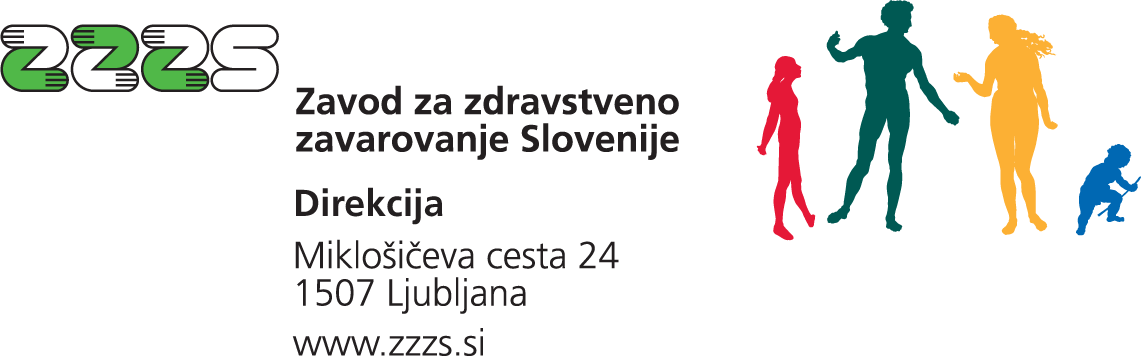 Predlog sklepa Skupščine Na podlagi drugega odstavka 64. člena Pravil obveznega zdravstvenega zavarovanja (Uradni list RS, št. 30/03 – prečiščeno besedilo, 35/03 – popr., 78/03, 84/04, 44/05, 86/06, 90/06 – popr., 64/07, 33/08, 7/09, 88/09, 30/11, 49/12, 106/12, 99/13 – ZSVarPre-C, 25/14 – odl. US, 25/14, 85/14, 10/17 – ZČmIS in xx/18) in 13. člena Statuta Zavoda za zdravstveno zavarovanje Slovenije (Uradni list RS, št. 87/01 in 1/02 – popr.) je Skupščina Zavoda za zdravstveno zavarovanje Slovenije na 4. redni seji 17. 9. 2018 sprejelaSKLEP O DOLOČITVI ZDRAVSTVENIH STANJ IN DRUGIH POGOJEV ZA UPRAVIČENOST DO POSAMEZNIH MEDICINSKIH PRIPOMOČKOVI. točkaTa sklep določa zdravstvena stanja in druge pogoje, v primeru katerih so zavarovane osebe upravičene do medicinskih pripomočkov iz drugega odstavka 64. člena Pravil obveznega zdravstvenega zavarovanja (Uradni list RS, št. 30/03 – prečiščeno besedilo, 35/03 – popr., 78/03, 84/04, 44/05, 86/06, 90/06 – popr., 64/07, 33/08, 7/09, 88/09, 30/11, 49/12, 106/12, 99/13 – ZSVarPre-C, 25/14 – odl. US, 25/14, 85/14, 10/17 – ZČmIS in xx/18).II. točkaZdravstvena stanja in drugi pogoji iz prejšnje točke so določeni v Prilogi, ki je sestavni del tega sklepa.III. točkaZ dnem uveljavitve tega sklepa prenehajo veljati medicinski kriteriji pri medicinskih pripomočkih, ki so določeni v Prilogi 2 Sklepa o določitvi nazivov in šifer medicinskih pripomočkov in bolezni in zdravstvenih stanj, pri katerih jim je zagotovljen posamezni medicinski pripomoček, št. 0202-94/4-2005 z dne 18. 5. 2005 (s spremembami in dopolnitvami, št. 0202-14izr/1b-2005 z dne 20. 6. 2005, 0202-52/5a-2005 z dne 21. 7. 2005, 0202-15izr/1b-2005 z dne 8. 8. 2005, 0202-1/6a-2005 z dne 23. 11. 2005, 0202-6/4a-2006 z dne 28. 3. 2006, 0202-9/7b-2006 z dne 28. 6. 2006, 0202-14/6c-2006 z dne 15. 11. 2006, 9001-15/2007-DI/4 z dne 20. 6. 2007, 9001-13/2008-DI/9 z dne 24. 4. 2008, 9001-24/2008-DI/6 z dne 4. 11. 2008, 9001-7/2009-DI/6 z dne 18. 2. 2009, 9001-24/2009-DI/2 z dne 15. 7. 2009, 9001-36/2009-DI/3 z dne 3. 12. 2009, 9001-36/2009-DI/6 – popr. z dne 3. 12. 2009, 9001-19/2010-DI/5 z dne 16. 6. 2010, 9001-16/2011-DI/6 z dne 19. 5. 2011, 9001-27/2011-DI/14 z dne 30. 11. 2011, 9001-12/2012-DI/5 z dne 8. 11. 2012 in 9001-10/2013-DI/14 z dne 16. 10. 2013), (v nadaljnjem besedilu: Sklep o določitvi nazivov in šifer medicinskih pripomočkov in bolezni in zdravstvenih stanj, pri katerih jim je zagotovljen posamezni medicinski pripomoček), in sicer:Ne glede na prejšnji odstavek se medicinski kriterij pri medicinskem pripomočku aparat za nadomestno sporazumevanje uporablja do dneva iz 135. člena Sprememb in dopolnitev Pravil obveznega zdravstvenega zavarovanja (Uradni list RS, št. xx/18).IV. točkaZ dnem uveljavitve seznama medicinskih pripomočkov pri inkontinenci in težavah z odvajanjem seča prenehajo veljati medicinski kriteriji pri medicinskih pripomočkih, ki so določeni v Prilogi 2 Sklepa o določitvi nazivov in šifer medicinskih pripomočkov in bolezni in zdravstvenih stanj, pri katerih jim je zagotovljen posamezni medicinski pripomoček, in sicer: V. točkaZ dnem uveljavitve tega sklepa preneha veljati Sklep o določitvi zdravstvenih stanj za upravičenost do posameznih medicinskih pripomočkov (Uradni list RS, št. 25/14 in 85/14).VI. točkaTa sklep se objavi v Uradnem listu Republike Slovenije, ko da nanj soglasje minister, pristojen za zdravje, in začne veljati petnajsti dan po objavi v Uradnem listu Republike Slovenije, razen točke IV tega sklepa, ki se začne uporabljati z dnem uveljavitve seznama medicinskih pripomočkov za medicinske pripomočke pri inkontinenci in težavah z odvajanjem seča.Št. 9000-5/2018-DI/17 Ljubljana, dne 17. septembra 2018EVA 2018-2711-0040                                                                                                          Lučka Böhm                                                                                               predsednica SkupščineZavoda za zdravstveno zavarovanje Slovenije	 Soglašam!                                                                                                    _________________                                                                                                    Minister(ica) za zdravjePriloga - ZDRAVSTVENA STANJA IN DRUGI POGOJI za upravičenost do medicinskih pripomočkovObrazložitev k sklepu o določitvi zdravstvenih stanj in drugih pogojev za upravičenost do posameznih medicinskih pripomočkovUvodStrokovna služba Zavoda za zdravstveno zavarovanje Slovenije (v nadaljnjem besedilu: ZZZS) je pripravila predlog Sklepa o določitvi zdravstvenih stanj in drugih pogojev za upravičenost do posameznih medicinskih pripomočkov.V skladu z določili prvega odstavka 64. člena  Pravil obveznega zdravstvenega zavarovanja (Uradni list RS, št. 30/03 - prečiščeno besedilo, 35/03 - popr., 78/03, 84/04, 44/05, 86/06, 90/06 - popr., 64/07, 33/08, 71/08 – Skl. US, 7/09, 88/09, 30/11, 49/12, 106/12, 99/13 – ZSVarPre-C, 25/14, 85/14, 10/17 - ZČmIS; v nadaljnjem besedilu: Pravila) Skupščina ZZZS določi medicinske pripomočke (v nadaljnjem besedilu: MP) in zdravstvena stanja, pri katerih ima zavarovana oseba pravico do posameznega MP. Določba velja tako v primeru določitve novih MP kot tudi v primeru spremembe zdravstvenih stanj pri posameznih MP, ki so že določeni v okviru natančnejšega obsega pravic do MP. Na tej podlagi je Skupščina ZZZS sprejela Sklep o določitvi zdravstvenih stanj za upravičenost do posameznih medicinskih pripomočkov (Uradni list RS, št. 25/14 in 85/14; v nadaljnjem besedilu: Sklep).Obrazložitev po točkahK točki IPredlog novele Pravil s spremembo 64. člena Pravil predvideva, da se v Sklepu poleg zdravstvenih stanj določijo tudi drugi pogoji, pod katerimi imajo zavarovane osebe pravico do posameznih MP, saj so v njem že sedaj določeni nekateri drugi pogoji, ki niso zdravstvena stanja (npr. starost do 15. oziroma 18. leta, predhoden prejem drugega MP, kot npr. pri akumulatorju za voziček na elektromotorni pogon je pogoj »odobren voziček na elektromotorni pogon«). Glede na to, da so vsebinsko opredelitve pri posameznem MP, kdaj je zavarovana oseba do njega upravičena, »zdravstvena stanja in drugi pogoji«, je treba uskladiti naslov in določbe Sklepa, ki kot predmet Sklepa navajajo le zdravstvena stanja in ne tudi drugih pogojev. Zaradi tega je strokovna služba ZZZS pripravila predlog novega Sklepa.K točki II Zdravstvena stanja in drugi pogoji so zaradi jasnosti in predvidenih večkratnih sprememb navedeni v prilogi Sklepa po skupinah medicinskih pripomočkov in ne v samem besedilu Sklepa. Spremembe in dopolnitve, ki so vezane na predlog novele Pravil in na predlog Sklepa, podanih s strani strokovnih institucij, so naslednje: Univerzitetni rehabilitacijski inštitut Republike Slovenije – Soča (v nadaljnjem besedilu: URI Soča) je predlagal, da se v prilogo Sklepa doda proteza za stopalo iz silikona (leva in desna). Zavarovane osebe po delni amputaciji stopala so sedaj upravičene do proteze za stopalo na dve leti in do ortopedskih čevljev po mavčnem odlitku vsako leto. Po novem bodo zavarovane osebe tekom dveh let, kolikor znaša trajnostna doba proteze, lahko namesto dveh parov ortopedskih čevljev po mavčnem odlitku in proteze za stopalo, prejele samo eno protezo za stopalo iz silikona. URI Soča je v raziskavi ugotovil, da proteza za stopalo iz silikona omogoča hojo, ki je bolj normalna kot hoja s protezo za stopala in ortopedskimi čevlji. Osebe so z njo bolj zadovoljne, saj protezo obuvajo v običajne kupljene čevlje. Zaradi tega je določena nova vrsta MP proteza za stopalo iz silikona (leva in desna) in zdravstveno stanje, v primeru katerega bodo zavarovane osebe upravičene do tega MP.Predlog novele Pravil s spremembo 68. člena Pravil predvideva določitev pravice do novih vrst MP vakuumske opornice za zdravljenje rane na stopalu in izravnalnega podplata. Predlog Sklepa zato na novo določa zdravstvena stanja in druge pogoje za levo in desno vakuumsko opornico za stopalo, kratko gibljivo in visoko negibljivo ter za izravnalni podplat.Veljavni medicinski kriterij za MP otroški tricikel določa spodnjo starostno mejo štiri leta, od katere dalje se otroku z motorično prizadetostjo lahko predpiše ta MP. Otroški tricikel omogoča trening pravilnih gibalnih funkcij in pripomore k izboljšanju gibalnih sposobnosti tudi pri otrocih mlajših od štirih let. URI Soča zato predlaga ukinitev spodnje starostne meje. Predlog Sklepa sledi predlogu URI Soča in povzema zdravstvena stanja in druge pogoje, zapisane v sedmem odstavku 72. člena Pravil.Veljavni medicinski kriterij za MP hodulja za zadajšnji vlek določa, da je do tega MP upravičena oseba, stara do 18 let in visoka največ 160 cm. Ugotavljamo, da je predvsem omejitev glede višine povzročala težave pri uveljavljanju pravice zavarovanih oseb, ki so sicer izpolnjevale zdravstvena stanja, so pa presegle navedeno omejitev. Zaradi zagotavljanja funkcionalno ustreznega MP, tudi ko je zavarovana oseba presegla višino 160 cm (izjemoma pa tudi starost 18 let), smo ji zagotovili to hoduljo potem kot izjemo po tretjem odstavku 259. člena Pravil. Na podlagi predloga URI Soča so zato spremenjeni zdravstvena stanja in drugi pogoji, kar odpravlja navedene pomanjkljivosti. Na predlog URI Soča je po vsebini dodano, da zavarovana oseba lahko prejme to hoduljo tudi po polnoletnosti, če je utrpela okvaro živčevja v starosti do 18 let. Zdravstvena stanja sicer vsebinsko ostajajo enaka kot doslej.Pri dihalnih MP so v predlog Sklepa zdravstvena stanja in drugi pogoji preneseni iz Pravil in Sklepa o določitvi nazivov in šifer medicinskih pripomočkov in bolezni in zdravstvenih stanj, pri katerih jim je zagotovljen posamezni medicinski pripomoček. Ob tem so v predlog Sklepa vključene še naslednje spremembe in dopolnitve:pri MP koncentrator kisika, najem in polnjenje kisikove jeklenke ter sistem za dovajanje tekočega kisika do 5 l/min ni vsebinskih sprememb glede upravičenosti do MP, temveč gre za prenos zdravstvenih stanj in drugih pogojev iz Pravil in Sklepa o določitvi nazivov in šifer medicinskih pripomočkov in bolezni in zdravstvenih stanj, pri katerih jim je zagotovljen posamezni medicinski pripomoček;prav tako ni vsebinskih sprememb glede upravičenosti do MP ventilator-aparat za umetno predihavanje pljuč, temveč gre za redakcijske spremembe pri zdravstvenem stanju in drugih pogojih;pri MP sistem za dovajanje tekočega kisika nad 5 l/min je sprememba v tem, da bo zavarovana oseba do MP upravičena, če potrebuje 5 ali več litrov kisika na minuto, namesto sedaj veljavnega pogoja 4 ali več litrov kisika na minuto, kar sledi nazivu vrste MP in predlogu Klinike Golnik;spremenjena in dopolnjena so zdravstvena stanja pri zdravljenju motenj spanja, to je pri aparatu za vzdrževanje stalnega pritiska v dihalnih poteh (CPAP) in vseh treh zahtevnostih aparatov za podporo dihanju s pozitivnim tlakom ob vdihu in izdihu (BIPAP) na način, da je zagotovljena stopenjska diagnostika in uvedba aparata nižje zahtevnosti, če zdravstveno stanje zavarovane osebe to dopušča. Ob tem so odpravljena ozka zdravstvena stanja, ki so zamejevala prehode v nižjo ali višjo zahtevnost aparata. Kjer prehodi zaradi omejitev zdravstvenih stanj niso bili omogočeni, so se namreč takšni primeri do sedaj reševali kot izjeme na podlagi tretjega odstavka 259. člena Pravil (približno 15 primerov letno). Zdravstvena stanja so povzeta po mednarodnih smernicah za zdravljenje motenj spanja in niso poslovenjena do te mere, da bi bila razumljiva tudi laični javnosti, kajti strokovna terminologija, ki je v uporabi, ni poslovenjena. Uporabljene kratice imajo naslednji pomen:ICSD-3 je mednarodna klasifikacija motenj spanja,OSAS je sindrom obstruktivne apneje v spanju (obstruktivna apneja v spanju),CSAS je Syndrom centralne apneje v spanju (primarne, zaradi druge bolezni ali zaradi zdravil/substanc),AHI je apnea-hipopnea index, ko oseba sama proži premalo vdihov, inOHS je sindrom hipoventilacije zaradi debelosti (BMI 30 ali več);vsebinsko so zdravstvena stanja dopolnjena pri MP aparat za vzdrževanje stalnega pritiska v dihalnih poteh (CPAP) tako, da je zdravljenje z njim mogoče uvesti tudi v primeru Cheyne-Stokesovega dihanja, ki ga je bilo predhodno možno uvesti le z najzahtevnejšim MP – aparatom BIPAP;pri MP za izkašljevanje z oscilirajočo PEEP valvulo je zdravstveno stanje dopolnjeno tako, da je za otroke zagotovljen tudi pri nekaterih drugi hudih oblikah pljučne bolezni, ki niso le posledica cistične fibroze, in za odrasle zavarovane osebe, ki imajo oteženo izkašljevanje ter kronično pljučno bolezen s produktivnim kašljem;MP za vzdrževanje pozitivnega tlaka med izdihom (PEEP valvula) je sedaj določen le v izvedbi z masko za otroke pri cistični fibrozi pljuč do 5. leta starosti. Otroci in nekatere kognitivno (intelektualno) prizadete starejše osebe niso zmožne uporabljati ustnika pri hudih oblikah pljučne bolezni in imajo enake zdravstvene težave kot otroci s cistično fibrozo. Predlog Sklepa zato sledi predlogu Pediatrične klinike UKC Ljubljana, da se zdravstveno stanje razširi tudi za te otroke in starejše osebe;pri MP za vzdrževanje pozitivnega tlaka med izdihom (PEEP valvula) z ustnikom predlog Sklepa sledi predlogu Klinike Golnik, da se zagotovi tudi za odrasle zavarovane osebe, ki imajo trajno nepredihanost dela pljuč in kolaps globokih dihalnih poti. Z njegovo uporabo je mogoče zagotoviti boljšo prezračenost pljuč in preprečiti hude infekte spodnjih dihalnih poti ter s tem povezano uvedbo antibiotičnega zdravljenja ter zelo pogostih in hudih zapletov teh infektov, ki terjajo hospitalizacije.Pri vseh MP pri zdravljenju sladkorne bolezni so zdravstvena stanja in drugi pogoji preneseni iz Pravil in Sklepa o določitvi nazivov in šifer medicinskih pripomočkov in bolezni in zdravstvenih stanj, pri katerih jim je zagotovljen posamezni medicinski pripomoček. V skladu s predlogom novele Pravil glede spremembe 91. člena Pravil so dodana zdravstvena stanja in drugi pogoji za trakove za optično (semikvantitativno) določanje glukoze in ketonov v urinu in sprejemnik rezultatov kontinuiranega merjenja glukoze, ter črtana za lanceto navadno in potisno paličico z navojem za inzulinsko črpalko. V skladu s predlogom Komisije za MP iz skupine pripomočki pri zdravljenju sladkorne bolezni, da se namesto sedanjih dveh inzulinskih črpalk (do 18. leta starosti šifra 1242 in nad 18. let starosti šifra 1246), zaradi enakih tehničnih lastnosti določi nova samo ena šifra (1252) in naziv Inzulinska črpalka, je s predlogom Sklepa določeno novo skupno zdravstveno stanje. ZZZS je s strani Univerzitetnega kliničnega centra Ljubljana, Pediatrične klinike, Kliničnega oddelka za endokrinologijo, diabetes in bolezni presnove prejel še predlog glede zagotavljanja inzulinske črpalke za otroke do 7. leta starosti, ki ne zahteva predhodnega zdravljenja z injekcijami inzulina. Strokovna služba ZZZS je ocenila, da je predlog utemeljen, zato je v predlogu Sklepa zdravstveno stanje pri MP inzulinska črpalka dopolnjeno tako, da se zdravljenje sladkorne bolezni tipa 1 s pomočjo inzulinske črpalke pri otrocih mlajših od 7 let lahko začne ob postavitvi diagnoze.V skladu s predlogom Univerzitetnega kliničnega centra Ljubljana, Interne klinike, Kliničnega oddelka za endokrinologijo, diabetes in presnovne bolezni ter strokovne službe ZZZS se MP za določanje glukoze v krvi (aparat za določanje glukoze v krvi, diagnostični trakovi za aparat za določanje glukoze v krvi) zagotovi tudi za zavarovane osebe s prirojenimi in pridobljenimi motnjami presnove, pri MP aparat za določanje glukoze v krvi, trakovi za optično (semikvantitativno) določanje glukoze v krvi, prožilna naprava, lanceta za prožilno napravo in inzulinska črpalka pa se še dopolni definicija »samokontrole« in uvede definicija »samo-vodenja«. S predlogom Sklepa je tako določeno, da so do aparata za določanje glukoze v krvi in do diagnostičnih trakov za aparat za določanje glukoze v krvi upravičene zavarovane osebe s prirojeno ali pridobljeno motnjo presnove, ki ima za posledico hiperinzulinemijo, ta pa hipoglikemijo, če aktivno sodelujejo pri zdravljenju in so usposobljene za izvajanje samokontrole in samo-vodenja. Definicija »samokontrole« je dopolnjena tako, da je to kontrola glukoze v krvi, medceličnini ali urinu, »samo-vodenje« pa je takojšen ukrep za dosego ciljne vrednosti glikemije.Veljavni medicinski kriterij določa upravičenost do MP navleka za krn za zavarovane osebe, ki so upravičene do proteze za spodnji ud. Pravila to pravico določajo širše, tudi za osebe, ki so upravičene do proteze za zgornji ud. Zato se s predlogom Sklepa zdravstveno stanje za upravičenost do tega MP usklajuje z določili Pravil.Predlog novele Pravil s spremembo 74. člena Pravil predvideva črtanje pravice do gonilnika za voziček, saj se v praksi gonilnik za voziček že več kot pet let ne predpisuje in izdaja. Zaradi predvidenega črtanja pravice do gonilnika za voziček iz Pravil je potrebno uskladiti tudi določbe Sklepa, kar je predlagano s tem Sklepom.V predlogu Sklepa so upoštevane tudi spremembe, ki so povezane s spremembami v šifrantu vrst MP, ki se lahko predpisujejo na naročilnico. Spremembe v šifrantu vrst MP se bodo uredile s Sklepom o spremembah in dopolnitvah Sklepa o določitvi šifranta vrst medicinskih pripomočkov, in bodo stopile v veljavo hkrati s tem Sklepom. Spremembe v šifrantu vrst MP so predlagane na podlagi predloga posebne strokovne komisije za MP iz skupine Pripomočki pri inkontinenci in težavah z odvajanjem seča (v nadaljnjem besedilu: Komisija), nekatere redakcijske spremembe, in sicer nazivi vrst MP, naziv skupine, alternativno ali kumulativno naštevanje kriterijev ipd., pa na predlog Ministrstva za zdravje.Strokovna služba ZZZS, upoštevaje predlog Komisije za drugačno določitev vrst MP (spremembe šifranta vrst MP) predlaga določitev zdravstvenih stanj in drugih pogojev za medicinske pripomočke pri inkontinenci in težavah z odvajanjem seča. Tako kot je predlagano, da se določene vrste MP črtajo iz šifranta in nekatere nove vrste MP dodajo v šifrant, so predlagane tudi spremembe v Sklepu. Poleg navedenih sprememb so spremembe še pri MP v podskupini Sistemi za katetrizacijo in urinali, kjer je poleg do sedaj že določenega zdravstvenega stanja, opredeljeno še v kombinaciji, s katerim MP se posamezni MP uporablja.Vezano na le-te je treba na novo določiti tudi zdravstvena stanja in druge pogoje pri MP, ki so na novo opredeljeni v šifrantu vrst MP. Tako so v predlaganem Sklepu nove vrste MP, za katere se določajo zdravstvena stanja, naslednji:zbiralnik za seč (urinal), 350 ml,urinski kateter s hidrofilno prevleko ali iz silikona in z vodno vrečko,moška predloga–žepek za srednjo inkontinenco,predloga za fekalno inkontinenco,hlačna predloga za težko in zelo težko inkontinenco-obseg pasu do 65 cm, dnevna in nočna,hlačna predloga za težko in zelo težko inkontinenco-obseg pasu nad 150 cm, dnevna inhlačna predloga za težko in zelo težko inkontinenco-obseg pasu nad 150 cm, nočna.Komisija je še predlagala, da se določene vrste MP črtajo iz šifranta, glede na to, da teh MP ni več na trgu in se več ne uporabljajo. Ti MP so:vrečka brez izpusta 1,5 l,urinal kondom navadni,lepilni trak za fiksacijo urinal kondoma instalni urinski kateter z zamaškom navadni.K točki IIIPredlog Sklepa v tej točki določa, da z dnem njegove uveljavitve za v tej točki navedene medicinske pripomočke prenehajo veljati medicinski kriteriji, ki so določeni v Prilogi 2 Sklepa o določitvi nazivov in šifer medicinskih pripomočkov in bolezni in zdravstvenih stanj, pri katerih jim je zagotovljen posamezni medicinski pripomoček, saj so le-ti s predlogom Sklepa preneseni v prilogo Sklepa.Izjema je določena za medicinski pripomoček aparat za nadomestno sporazumevanje. V skladu z novelo Pravil (nov peti odstavek 65. člena Pravil) bo Klinični inštitut za rehabilitacijo, ki izvaja storitve za zagotavljanje nadomestne komunikacije, v okviru teh storitev iz svojih materialnih stroškov zagotovil zavarovani osebi izposojo aparata za nadomestno komuniciranje. Novi peti odstavek 65. člena Pravil se tako v skladu s 135. členom novele Pravil začne uporabljati eno leto od uveljavitve teh sprememb in dopolnitev. Postopki odločanja o pravici do aparata za nadomestno sporazumevanje, ki so se začeli pred dnevom iz prejšnjega odstavka, pa se zaključijo v skladu z dosedanjimi pravili in drugimi splošnimi akti zavoda.K točki IVPredlog Sklepa v tej točki določa, da medicinski kriteriji za MP pri inkontinenci in težavah z odvajanjem seča, ki so določeni v Prilogi 2 Sklepa o določitvi nazivov in šifer medicinskih pripomočkov in bolezni in zdravstvenih stanj, pri katerih jim je zagotovljen posamezni medicinski pripomoček, prenehajo veljati šele z dnem uveljavitve seznama MP pri inkontinenci in težavah z odvajanjem seča. Za te MP se bodo namreč na novo določena zdravstvena stanja začela uporabljati šele z dnem uveljavitve seznama MP za MP pri inkontinenci in težavah z odvajanjem seča, do takrat pa bodo veljali sedaj veljavni medicinski kriteriji.K točki VDoločeno je, da z dnem uveljavitve tega Sklepa preneha veljati prejšnji Sklep o določitvi zdravstvenih stanj za upravičenost do posameznih medicinskih pripomočkov (Uradni list RS, št. 25/14 in 85/14). K točki VIDoločen je običajni 15-dnevni rok za uveljavitev Sklepa, razen v delu, ki se nanaša na MP pri inkontinenci in težavah z odvajanjem seča. Sklep se bo v tem delu začel uporabljati z dnem uveljavitve seznama MP za pripomočke pri inkontinenci in težavah z odvajanjem seča. To pomeni, da se bodo spremembe v tem delu začele uporabljati z dnem, ko bo za MP iz skupine Medicinski pripomočki pri inkontinenci in težavah z odvajanjem seča na spletni strani ZZZS objavljen seznam MP za to skupino, torej tudi podatki o dobaviteljih, ki bodo v breme obveznega zavarovanja zagotavljali MP oziroma pripomočke (artikle), uvrščene na seznam MP.Ocena finančnih posledic predlogaV tem delu navajamo tiste finančne posledice, ki bodo imele vpliv na podlagi predloga tega Sklepa. Ostale spremembe in dopolnitve so posledica sprememb v obsegu pravic in so vključene v obrazložitvi predloga novele Pravil OZZ.Sklep bo imel glede uvrstitve nove vrste MP Proteze za stopalo iz silikona leve in desne naslednje finančne posledice: na letni ravni med deset in petnajst zavarovanih oseb prejme protezo po delni amputaciji stopala in ortopedsko obutev po mavčnem odlitku, da se jim omogoči hoja. Če bodo po novem vse zavarovane osebe prevzele proteze za stopalo iz silikona, se bo odhodek ZZZS za proteze za stopalo povečal, in sicer v času trajnostne dobe proteze, torej 2 let, za 800 EUR pri eni zavarovani osebi. Glede na število zavarovanih oseb in oceno, da bodo verjetno vse upravičene zavarovane osebe uveljavile pravico do nove vrste proteze, se bodo odhodki iz tega razloga na letni ravni povečali za cca. 12.000 EUR.Zaradi umika spodnje starostne meje za izposojo otroškega tricikla se predvideva, da bo do njega dodatno upravičenih 50 otrok letno. To pomeni na letni ravni dodatnih 22.000 EUR.Zaradi umika omejitve višine zavarovanih oseb za pridobitev pravice do hodulje za zadajšnji vlek ocenjujemo, da se strošek ne bo povečal, saj se je zavarovanim osebam, ki so presegle navedeno omejitev, to že doslej zagotavljalo kot izjema.Glede na to, da Pravila pravico do navleke za krn določajo tudi za zavarovane osebe, ki uporabljajo protezo za zgornji ud in se te tudi predpisujejo v enakem standardu kot za zavarovane osebe, ki uporabljajo proteze in navleke za spodnji ud, sprememba nima finančnih posledic.Pri predlogu določitve zdravstvenih stanj in drugih pogojev pri novih vrstah MP iz skupine Medicinski pripomočki pri inkontinenci in pri težavah z odvajanjem seča ugotavljamo, da se bodo nove vrste MP zagotavljale v okviru sedanjih cenovnih standardov. Zato v tem delu ne pričakujemo povečanja odhodkov. Tem zavarovanim osebam so se že v okviru obstoječih vrst MP zagotavljali določeni MP, zato ocenjujemo, da ne bo prišlo do povečanja količin izdanih MP. Predlagane spremembe pomenijo izboljšanje oskrbe zavarovanih oseb s funkcionalno še bolj ustreznimi MP.Navedene finančne posledice v tem predlogu Sklepa so vključene za zadnji kvartal leta v finančni načrt 2018, v preostalem delu pa bodo vključene v finančni načrt za leto 2019. otroški tricikel,hodulja za zadajšnji vlek, koncentrator kisika, aparat za vzdrževanje stalnega pritiska v dihalnih poteh (CPAP),elastomerna črpalka 7 dnevna,elastomerna črpalka 5 dnevna,najem in polnjenje kisikove jeklenke,sistem za dovajanje tekočega kisika do 5 l/min,sistem za dovajanje tekočega kisika nad 5 l/min,aparat za določanje glukoze v krvi,diagnostični trakovi za aparat za določanje glukoze v krvi,mehanski injektor,igla za mehanski injektor,prožilna naprava,lanceta za prožilno napravo,diagnostični trakovi za optično čitanje,lanceta navadna,inzulinska črpalka do 18. leta starosti,set za inzulinsko črpalko,komplet ampul oz. rezervar za inzulinsko črpalko,potisna paličica z navojem za inzulinsko črpalko,inzulinska črpalka nad 18. let starosti,senzor za kontinuirano merjenje glukoze,oddajnik za kontinuirano merjenje glukoze,aparat za nadomestno sporazumevanje, navleka za krn,gonilnik za voziček – enostavni (HM-0/21) ingonilnik za voziček – zahtevni (HM-3/200, HM-3/24).vrečka za seč z izpustom 2,0 l,vrečka za seč brez izpusta 1,5 l, zbiralnik za seč (urinal), 1500 ml, 1 kos, zbiralnik za seč (urinal), 800 ml, 1 kos,zbiralnik za seč (urinal), 500 ml, 1 kos,urinal kondom navadni,urinal kondom latex,urinal kondom silikonski,lepilni trak za fiksacijo urinal kondoma,stalni urinski kateter silikonski za 6 tednov,stalni urinski kateter z zamaškom navadni,urinski kateter za enkratno uporabo,urinski kateter s hidrofilno prevleko ali iz silikona,nepropustne hlačke za lahko inkontinenco,predloga za srednjo inko.,moška predloga za srednjo inko., vpojnost vsaj 600 ml,predloga za težko inko., vpojnost vsaj 1000 ml,plenice za težko inko.-obseg pasu od 50-80 cm, dnevna,plenice za težko inko.-obseg pasu od 80-100 cm, dnevna,plenice za težko inko.-obseg pasu od 100-150 cm, dnevna,plenice za težko inko.-obseg pasu od 50-80 cm, nočna,plenice za težko inko.-obseg pasu od 80-100 cm, nočna,plenice za težko inko.-obseg pasu od 100-150 cm, nočna,predloga za zelo težko inko., vpojnost vsaj 2500 ml,plenice za zelo težko inko.-obseg pasu od 50-80 cm, dnevna,plenice za zelo težko inko.-obseg pasu od 80-100 cm, dnevna,plenice za zelo težko inko.-obseg pasu od 100-150 cm, dnevna,plenice za zelo težko inko.-obseg pasu od 50-80 cm, nočna,plenice za zelo težko inko.-obseg pasu od 80-100 cm, nočna,plenice za zelo težko inko.-obseg pasu od 100-150 cm, nočna,plenice za otroke do 25 kg,posteljne predloge 60x60 cm,posteljne predloge 60x90 cm,mrežaste hlačke,predloga za srednjo inko.-zbirna nar.,moška predloga za srednjo inko., vpojnost vsaj 600 ml-zbirna nar.,predloga za težko inko., vpojnost vsaj 1000 ml-zbirna nar.,plenice za težko inko.-obseg pasu 50–80 cm, dnevna-zbirna nar.,plenice za težko inko.-obseg pasu 80–100 cm, dnevna –zbirna nar.,plenice za težko inko.-obseg pasu od 100-150 cm, dnevna-zbirna nar.,plenice za težko inko.-obseg pasu od 50-80 cm, nočna-zbirna nar.,plenice za težko inko.-obseg pasu od 80-100 cm, nočna-zbirna nar.,plenice za težko inko.-obseg pasu od 100-150 cm, nočna-zbirna nar.,predloga za zelo težko inko., vpojnost vsaj 2500 ml-zbirna nar.,plenice za zelo težko inko.-obseg pasu od 50-80 cm, dnevna-zbirna nar.,plenice za zelo težko inko.-obseg pasu od 80-100 cm, dnevna-zbirna nar.,plenice za zelo težko inko.-obseg pasu od 100-150 cm, dnevna-zbirna nar.,plenice za zelo težko inko.-obseg pasu od 50-80 cm, nočna-zbirna nar.,plenice za zelo težko inko.-obseg pasu od 80-100 cm, nočna-zbirna nar.,plenice za zelo težko inko.-obseg pasu od 100-150 cm, nočna-zbirna nar.,plenice za otroke do 25 kg-zbirna nar.,posteljne predloge 60x60 cm-zbirna nar.,posteljne predloge 60x90 cm-zbirna nar.,mrežaste hlačke-zbirna nar.MEDICINSKI PRIPOMOČKIZDRAVSTVENA STANJA IN DRUGI POGOJIProteze udovProteze udovPROTEZA ZA STOPALO IZ SILIKONA – LEVAZavarovana oseba z amputacijo vsaj dveh prstov in stopalnic (transmetatarzalna ali višja transverzalna amputacija stopala).PROTEZA ZA STOPALO IZ SILIKONA – DESNAZavarovana oseba z amputacijo vsaj dveh prstov in stopalnic (transmetatarzalna ali višja transverzalna amputacija stopala).Ortoze (izključujejo elastične povoje in bandaže)Ortoze (izključujejo elastične povoje in bandaže)VAKUUMSKA OPORNICA ZA STOPALO – KRATKA GIBLJIVA – DESNAZavarovana oseba, motivirana za *aktivno zdravljenje rane, če gre za manjšo rano na desnem stopalu, ki je posledica nevropatije (diabetične ali druge), Charcotove artropatije ali manjšo rano stopala pri dokazani ishemiji stopala. *Aktivno zdravljenje rane na stopalu pomeni, da je zavarovana oseba motivirana za dosego ciljne vrednosti glikemije, ustrezno nameščanje in nošenje vakuumske opornice.VAKUUMSKA OPORNICA ZA STOPALO – KRATKA GIBLJIVA – LEVAZavarovana oseba, motivirana za *aktivno zdravljenje rane, če gre za manjšo rano na levem stopalu, ki je posledica nevropatije (diabetične ali druge), Charcotove artropatije ali manjšo rano stopala pri dokazani ishemiji stopala. *Aktivno zdravljenje rane na stopalu pomeni, da je zavarovana oseba motivirana za dosego ciljne vrednosti glikemije, ustrezno nameščanje in nošenje vakuumske opornice.VAKUUMSKA OPORNICA ZA STOPALO – VISOKA NEGIBLJIVA – DESNAZavarovana oseba, motivirana za *aktivno zdravljenje rane, če gre za večjo rano na desnem stopalu, ki je posledica nevropatije (diabetične ali druge), Charcotove artropatije ali večjo rano stopala pri dokazani ishemiji stopala. *Aktivno zdravljenje rane na stopalu pomeni, da je zavarovana oseba motivirana za dosego ciljne vrednosti glikemije, ustrezno nameščanje in nošenje vakuumske opornice.VAKUUMSKA OPORNICA ZA STOPALO – VISOKA NEGIBLJIVA – LEVAZavarovana oseba, motivirana za *aktivno zdravljenje rane, če gre za večjo rano na levem stopalu, ki je posledica nevropatije (diabetične ali druge), Charcotove artropatije ali večjo rano stopala pri dokazani ishemiji stopala. *Aktivno zdravljenje rane na stopalu pomeni, da je zavarovana oseba motivirana za dosego ciljne vrednosti glikemije, ustrezno nameščanje in nošenje vakuumske opornice.IZRAVNALNI PODPLAT ZA VAKUUMSKO OPORNICO ZA STOPALOZavarovana oseba, ki ima pravico do vakuumske opornice za stopalo kratke gibljive ali visoke negibljive za eno nogo.Vozički ter ostali pripomočki za gibanje, stojo in sedenjeVozički ter ostali pripomočki za gibanje, stojo in sedenjeAKUMULATOR ZA ELEKTRIČNI SKUTERZavarovana oseba je v breme obveznega zdravstvenega zavarovanja prejela električni skuter.OTROŠKI TRICIKELZavarovana oseba, če:gre za osebo z motorično prizadetostjo,gre za osebo, mlajšo od 15 let,je zmožna voziti prilagojeni tricikel inima v breme obveznega zdravstvenega zavarovanja pravico tudi do vozička na ročni pogon ali vozička na ročni pogon za otroka ali transportnega vozička za otroka.HODULJA ZA ZADAJŠNJI VLEKZavarovana oseba, ki je utrpela okvaro živčevja v starosti do 18 let, pri:kognitivni zmožnosti učenja hoje in uporabe pripomočka,okvari osrednjega živčevja z motnjo ravnotežja (z ali brez ataksije) ali ob okvari perifernega živčevja,zmerni do težji prizadetosti funkcije zgornjih udov,zmerni do težji prizadetosti funkcije trupa intežji ali težki obliki ohromelosti mišic spodnjih udov ali delni do popolni amputaciji spodnjih udov ali hudih kontrakturah, omejitvah gibljivosti in deformacijah spodnjih udov,če se s pripomočkom omogoči funkcija hoje vsaj na kratke razdalje.Električni stimulatorji in ostali aparatiElektrični stimulatorji in ostali aparatiAPARAT ZA PODPORO DIHANJU S POZITIVNIM TLAKOM OB VDIHU IN IZDIHU (BIPAP)Zavarovana oseba z *OSAS, ki je nezadovoljivo zdravljen s CPAP-om s potrebo po zelo visokih pritiskih (> 15 cm H2O) ali pri intoleranci CPAP-a. *OSAS je sindrom obstruktivne apneje v spanju (obstruktivna apneja v spanju).APARAT ZA PODPORO DIHANJU S POZITIVNIM TLAKOM OB VDIHU IN IZDIHU (BIPAP) – ZAHTEVENPri zavarovani osebi z/s: *OHS, definiranim z **ICSD-3, ki je nezadovoljivo zdravljen z visokim CPAP (> 15 cm H2O), to je z vztrajajočo hipoksemijo s saturacijo s kisikom v krvi < 90 % ali perzistentnimi apnejami/hipopnejami ali vztrajno hiperkapnijo v budnosti,nočno hipoventilacijo, dokazano s kapnografijo (alternativno s PAAK iz arterijske linije), če je porast pCO2 preko 7,3 kPa za ≥ 10 min, ali če pCO2 poraste za ≥ 1,33 kPa med spanjem glede na stanje v budnosti in preseže 6,7 kPa za ≥ 10 min,drugimi sindromi hipoventilacije, definiranimi z ICSD-3 (npr. KOPB, kifoskolioza, živčno mišične bolezni, hipoventilacija zaradi zdravil/substanc in podobnih stanj), kjer ni potrebe po > 16 h/dan ventilatorni podpori in življenje bolnika ni odvisno od ventilatorja alikroničnim ***CSAS, ki vztraja kljub ročni CPAP titraciji in optimizaciji terapije osnovne bolezni, dokazanim s polisomnografijo.*OHS je sindrom hipoventilacije zaradi debelosti (BMI 30 ali več).**ICSD-3 je mednarodna klasifikacija motenj spanja. ***CSAS je sindrom centralne apneje v spanju (primarne, zaradi druge bolezni ali zaradi zdravil/substanc).APARAT ZA PODPORO DIHANJU S POZITIVNIM TLAKOM OB VDIHU IN IZDIHU (BIPAP) – ZELO ZAHTEVENZavarovana oseba s:*CSAS, ki vztraja kljub ročni titraciji s CPAP ali z BIPAP – zahtevnim in optimizaciji terapije osnovne bolezni, dokazanim s polisomnografijo ali CSAS, ki se pojavijo zaradi CPAP ali BIPAP terapije in vztrajajo še tri mesece po uvedbi CPAP ali BIPAP. *CSAS je sindrom centralne apneje v spanju (primarne, zaradi druge bolezni ali zaradi zdravil/substanc).ELEKTRIČNI MASATOR PLJUČZavarovana oseba, ki se zdravi zaradi kronične gnojne pljučne bolezni v okviru cistične fibroze. PULZNI OKSIMETER Z ALARMOMZavarovana oseba, mlajša od 18 let, ki se zdravi s kisikom na domu zaradi kronične dihalne odpovedi v okviru napredovane oblike cistične fibroze, intersticijske pljučne bolezni s hipoksemijo, pljučne arterijske hipertenzije, bronhopulmonalne displazije, obliterantnega bronhiolitisa ali zavarovana oseba, stara vsaj 18 let, pri kateri se zdravljenje navedenega stanja neprekinjeno nadaljuje iz obdobja pred 18. letom starosti. Zavarovana oseba pri zdravljenju z ventilatorjem – aparatom za umetno predihavanje pljuč na domu.SENZORJI ZA PULZNI OKSIMETER ZA VEČKRATNO UPORABOZavarovana oseba z zdravstvenim stanjem in ob drugih pogojih, ki določajo pravico do pulznega oksimetra.SENZORJI ZA PULZNI OKSIMETER ZA LEPLJENJE NA KOŽO DO 3. LETA STAROSTIZavarovana oseba, mlajša od treh let, s pravico do pulznega oksimetra.VENTILATOR – APARAT ZA UMETNO PREDIHAVANJE PLJUČZavarovana oseba s stabilno kronično respiracijsko insuficienco v okviru kronične obstruktivne pljučne bolezni (KOPB) ali živčno-mišične bolezni z oslabelostjo dihalnih mišic, stara vsaj 18 let, ki ji je zagotovljena trajna nega na domu s potrebo po celodnevni asistirani ventilaciji. Zavarovana oseba s KOPB ali živčno-mišičnimi boleznimi z oslabelostjo dihalnih mišic, mlajša od 18 let, ki ji je zagotovljena trajna nega na domu s potrebo po asistirani ventilaciji.KONCENTRATOR KISIKAZavarovana oseba z dolgotrajno respiratorno boleznijo s tako stalno hipoksemijo, ki ima v stabilni fazi bolezni pO2 v arterijski krvi pod 7,3 kPa ali pod 7,8 kPa, pri čemer je pri slednji vrednosti:prisotna pljučna hipertenzija ali hematokrit ≥ 56 %.Zavarovana oseba pri napredovanem pljučnem raku in kronični respiracijski insuficienci zaradi spremljajoče kronične obstruktivne pljučne bolezni (KOPB). Zavarovana oseba, mlajša od 15 let, z dolgotrajno respiratorno boleznijo s stalno hipoksemijo.NAJEM IN POLNJENJE KISIKOVE JEKLENKEZavarovana oseba z dolgotrajno respiratorno boleznijo s tako stalno hipoksemijo, ki ima v stabilni fazi bolezni pO2 v arterijski krvi pod 7,3 kPa ali pod 7,8 kPa, pri čemer je pri slednji vrednosti:prisotna pljučna hipertenzija ali hematokrit ≥ 56 %.Zavarovana oseba pri napredovanem pljučnem raku in kronični respiracijski insuficienci zaradi spremljajoče kronične obstruktivne pljučne bolezni (KOPB). Zavarovana oseba, mlajša od 15 let, z dolgotrajno respiratorno boleznijo s stalno hipoksemijo.APARAT ZA VZDRŽEVANJE STALNEGA PRITISKA V DIHALNIH POTEH (CPAP)Zavarovana oseba, ki ima:*OSAS, diferenciran glede na **ICSD-3 kriterije,***CSAS zaradi Cheyne-Stokesovega dihanja, definiran z ICSD-3 kriterijem, kot terapija prvega izbora,drugi kronični CSAS, definirani z ICSD-3 kriterijem, kot terapija prvega izbora ali ****OHS, definiran z ICSD-3 kriterijem, v kolikor s CPAP odpravimo apneje/hipopneje, dosežemo stabilno saturacijo s kisikom v krvi ≥ 90 % ter dosežemo normalizacijo jutranjega pCO2.*OSAS je sindrom obstruktivne apneje v spanju (obstruktivna apneja v spanju). **ICSD-3 je mednarodna klasifikacija motenj spanja. ***CSAS je sindrom centralne apneje v spanju (primarne, zaradi druge bolezni ali zaradi zdravil/substanc). ****OHS je sindrom hipoventilacije zaradi debelosti (BMI 30 ali več).SISTEM ZA DOVAJANJE TEKOČEGA KISIKA do 5 l/minZavarovana oseba z dolgotrajno respiratorno boleznijo s tako stalno hipoksemijo, ki ima v stabilni fazi bolezni pO2 v arterijski krvi pod 7,3 kPa ali pod  7,8 kPa, pri čemer je pri slednji vrednosti hkrati že prisotna pljučna hipertenzija ali pa je hematokrit ≥ 56 %, če:je uvrščena na čakalno listo za transplantacijo pljuč, potrebuje odmerke kisika nad 4 litre kisika na minuto ali z dodatkom kisika v Shuttle testu prehodi vsaj 300 metrov,pri navedenem stanju ima pravico do zdravljenja za eno leto. Pri dolgotrajni respiratorni bolezni s stalno hipoksemijo ima zavarovana oseba, mlajša od 15 let, pravico do zdravljenja za eno leto.SISTEM ZA DOVAJANJE TEKOČEGA KISIKA nad 5 l/minZavarovana oseba z dolgotrajno respiratorno boleznijo s tako stalno hipoksemijo, ki ima v stabilni fazi bolezni pO2 v arterijski krvi pod 7,3 kPa ali pod 7,8 kPa, pri čemer je pri slednji vrednosti hkrati že prisotna pljučna hipertenzije ali pa je hematokrit ≥ 56 %, če:je uvrščena na čakalno listo za transplantacijo pljuč, potrebuje odmerke kisika vsaj 5 litrov na minuto ali z dodatkom kisika v Shuttle testu prehodi vsaj 300 metrov,pri navedenem stanju ima pravico do zdravljenja za eno leto. Pri dolgotrajni respiratorni bolezni s stalno hipoksemijo ima zavarovana oseba, mlajša od 15 let, pravico do zdravljenja za eno leto.Medicinski pripomočki pri inkontinenci in težavah z odvajanjem sečaMedicinski pripomočki pri inkontinenci in težavah z odvajanjem sečaVREČKA ZA SEČ z izpustom 2,0 lZavarovana oseba s popolno inkontinenco urina, pri kateri uporablja stalni urinski kateter.ZBIRALNIK ZA SEČ (URINAL), 1500 mlZavarovana oseba s popolno inkontinenco urina, pri kateri uporablja urinal kondome.ZBIRALNIK ZA SEČ (URINAL), 800 mlZavarovana oseba s popolno inkontinenco urina, pri kateri uporablja urinal kondome.ZBIRALNIK ZA SEČ (URINAL), 500 mlZavarovana oseba s popolno inkontinenco urina, pri kateri uporablja urinal kondome.ZBIRALNIK ZA SEČ (URINAL), 350 mlZavarovana oseba s popolno inkontinenco urina, pri kateri uporablja urinal kondome.URINAL KONDOM LATEKSZavarovana oseba s popolno inkontinenco urina.URINAL KONDOM SILIKONSKIZavarovana oseba s popolno inkontinenco urina.STALNI URINSKI KATETER SILIKONSKI za 6 tednovZavarovana oseba s popolno inkontinenco urina.URINSKI KATETER ZA ENKRATNO UPORABOZavarovana oseba s stenozo uretre. Zavarovana oseba z motnjo v izpraznjevanju sečnega mehurja (nevrogeni mehur, infravezikalna odtočna motnja).URINSKI KATETER S HIDROFILNO PREVLEKO ALI IZ SILIKONAZavarovana oseba s stenozo uretre. Zavarovana oseba z motnjo v izpraznjevanju sečnega mehurja (nevrogeni mehur, infravezikalna odtočna motnja).URINSKI KATETER S HIDROFILNO PREVLEKO ALI IZ SILIKONA  IN Z VODNO VREČKOZavarovana oseba s stenozo uretre. Zavarovana oseba z motnjo v izpraznjevanju sečnega mehurja (nevrogeni mehur, infravezikalna odtočna motnja).PREDLOGA ZA SREDNJO INKONTINENCOZavarovana oseba sicer s popolno urinsko inkontinenco, vendar s suhimi intervali (najpogosteje v razmaku od ene do treh ur), torej lahko še delno zadržuje urin. Zavarovana oseba z delno inkontinenco blata.MOŠKA PREDLOGA ZA SREDNJO INKONTINENCOZavarovana oseba sicer s popolno urinsko inkontinenco, vendar s suhimi intervali (najpogosteje v razmaku od ene do treh ur), torej lahko še delno zadržuje urin.MOŠKA PREDLOGA – ŽEPEK ZA SREDNJO INKONTINENCOZavarovana oseba sicer s popolno urinsko inkontinenco, vendar s suhimi intervali (najpogosteje v razmaku od ene do treh ur), torej lahko še delno zadržuje urin.PREDLOGA ZA TEŽKO INKONTINENCOZavarovana oseba s popolno inkontinenco urina. Zavarovana oseba s popolno bolezensko inkontinenco urina in delno inkontinenco blata.PREDLOGA ZA ZELO TEŽKO INKONTINENCOZavarovana oseba s popolno inkontinenco urina in blata.PREDLOGA ZA FEKALNO INKONTINENCOZavarovana oseba z delno do popolno inkontinenco blata.HLAČNA PREDLOGA ZA TEŽKO IN ZELO TEŽKO INKONTINENCO – obseg pasu 65 cm, dnevna in nočna  Zavarovana oseba z inkontinenco urina in blata, stara nad 4,5 let, z obsegom pasu, manjšim od 65 cm (telesne mere mladostnika).HLAČNA PREDLOGA ZA TEŽKO IN ZELO TEŽKO INKONTINENCO – obseg pasu 50–90 cm, dnevna  Zavarovana oseba s popolno inkontinenco urina in delno do popolno inkontinenco blata, stara nad 4,5 let, z obsegom pasu od 50 do 90 cm.HLAČNA PREDLOGA ZA TEŽKO IN ZELO TEŽKO INKONTINENCO – obseg pasu 50–90 cm, nočna  Zavarovana oseba s popolno inkontinenco urina in delno do popolno inkontinenco blata, stara nad 4,5 let, z obsegom pasu od 50 do 90 cm.HLAČNA PREDLOGA ZA TEŽKO INKONTINENCO – obseg pasu 80–110 cm, dnevna  Zavarovana oseba s popolno inkontinenco urina in delno inkontinenco blata, stara nad 4,5 let, z obsegom pasu od 80 do 110 cm.HLAČNA PREDLOGA ZA TEŽKO INKONTINENCO – obseg pasu 80–110 cm, nočna  Zavarovana oseba s popolno inkontinenco urina in delno inkontinenco blata, stara nad 4,5 let, z obsegom pasu od 80 do 110 cm.HLAČNA PREDLOGA ZA TEŽKO INKONTINENCO – obseg pasu 100–150 cm, dnevna  Zavarovana oseba s popolno inkontinenco urina in delno inkontinenco blata, stara nad 4,5 let, z obsegom pasu od 100 do 150 cm.HLAČNA PREDLOGA ZA TEŽKO INKONTINENCO – obseg pasu 100–150 cm, nočna  Zavarovana oseba s popolno inkontinenco urina in delno inkontinenco blata, stara nad 4,5 let, z obsegom pasu od 100 do 150 cm.HLAČNA PREDLOGA ZA ZELO TEŽKO INKONTINENCO – obseg pasu 80–110 cm, dnevnaZavarovana oseba s popolno inkontinenco urina in blata,stara nad 4,5 let, z obsegom pasu od 80 do 110 cm.HLAČNA PREDLOGA ZA ZELO TEŽKO INKONTINENCO – obseg pasu 80–110 cm, nočnaZavarovana oseba s popolno inkontinenco urina in blata, stara nad 4,5 let, z obsegom pasu od 80 do 110 cm.HLAČNA PREDLOGA ZA ZELO TEŽKO INKONTINENCO – obseg pasu 100–150 cm, dnevnaZavarovana oseba s popolno inkontinenco urina in blata, stara nad 4,5 let, z obsegom pasu od 100 do 150 cm.HLAČNA PREDLOGA ZA ZELO TEŽKO INKONTINENCO – obseg pasu 100–150 cm, nočnaZavarovana oseba s popolno inkontinenco urina in blata, stara nad 4,5 let, z obsegom pasu od 100 do 150 cm.HLAČNA PREDLOGA ZA TEŽKO IN ZELO TEŽKO INKONTINENCO – obseg pasu več kot 150 cm, dnevna  Zavarovana oseba s popolno inkontinenco urina in delno do popolno inkontinenca blata, stara nad 4,5 let, z obsegom pasu nad 150 cm.HLAČNA PREDLOGA ZA TEŽKO IN ZELO TEŽKO INKONTINENCO – obseg pasu več kot 150 cm, nočnaZavarovana oseba s popolno inkontinenco urina in delno do popolno inkontinenca blata, stara nad 4,5 let, z obsegom pasu nad 150 cm.NEPROPUSTNE HLAČKE ZA LAHKO INKONTINENCOZavarovana oseba z inkontinenco urina, pri kateri lahko še delno zadržuje urin.PLENICE ZA OTROKE DO 30 KGZavarovana oseba z inkontinenco urina ali blata, stara nad 4,5 let in mlajša od 18 let, s telesno težo do 30 kg.POSTELJNE PODLOGE 60 x 60 cmZavarovana oseba s pravico do predlog ali hlačnih predlog.POSTELJNE PODLOGE 60 x 90 cmZavarovana oseba s pravico do predlog ali hlačnih predlog.FIKSIRNE HLAČKEZavarovana oseba s pravico do predlog.Pripomočki pri zdravljenju sladkorne bolezniPripomočki pri zdravljenju sladkorne bolezniAPARAT ZA DOLOČANJE GLUKOZE V KRVIZavarovana oseba s sladkorno boleznijo, ki aktivno sodeluje pri zdravljenju in je usposobljena za izvajanje *samokontrole in **samo-vodenja:če se trajno zdravi z inzulinom, če ima neurejeno sladkorno bolezen na kombinirani peroralni terapiji, ko začne z edukacijo za inzulinsko zdravljenje aliče ima ugotovljeno sladkorno bolezen v času nosečnosti ali dojenja. Zavarovana oseba s prirojeno ali pridobljeno motnjo presnove, ki ima za posledico hiperinzulinemijo, ta pa hipoglikemijo, če aktivno sodeluje pri zdravljenju in je usposobljena za izvajanje samokontrole in samo-vodenja.*Samokontrola je kontrola glukoze v krvi, medceličnini ali urinu. **Samo-vodenje je takojšen ukrep za dosego ciljne vrednosti glikemije.Samokontrolo in samo-vodenje izvede zavarovana oseba sama ali oseba, ki zanjo skrbi.DIAGNOSTIČNI TRAKOVI ZA APARAT ZA DOLOČANJE GLUKOZE V KRVIZavarovana oseba s pravico do aparata za določanje glukoze v krvi.MEHANSKI INJEKTORZavarovana oseba s sladkorno boleznijo, zdravljeno z inzulinom ali GLP-1 agonisti.IGLA ZA MEHANSKI INJEKTORZavarovana oseba s sladkorno boleznijo, zdravljeno z inzulinom ali GLP-1 agonisti.TRAKOVI ZA OPTIČNO (SEMIKVANTITATIVNO) DOLOČANJE GLUKOZE V KRVIZavarovana oseba s sladkorno boleznijo, ki obvlada *samokontrolo in **samo-vodenje.*Samokontrola je kontrola glukoze v krvi, medceličnini ali urinu. **Samo-vodenje je takojšen ukrep za dosego ciljne vrednosti glikemije.Samokontrolo in samo-vodenje izvede zavarovana oseba sama ali oseba, ki zanjo skrbi.TRAKOVI ZA OPTIČNO  (SEMIKVANTITATIVNO) DOLOČANJE GLUKOZE IN KETONOV V URINUZavarovana oseba s sladkorno boleznijo tipa 1, če koncentracija glukoze v krvi doseže ali preseže 15 mmol/l in zavarovana oseba s sladkorno boleznijo, ki je noseča, če koncentracija glukoze v krvi doseže ali preseže 12 mmol/l, za preprečevanje nastanka ketoacidoze. Noseča zavarovana oseba s sladkorno boleznijo, kadar je to potrebno zaradi spremljanja primernosti vnosa hrane. PROŽILNA NAPRAVAZavarovana oseba s sladkorno boleznijo, ki obvlada *samokontrolo in **samo-vodenje.*Samokontrola je kontrola glukoze v krvi, medceličnini ali urinu. **Samo-vodenje je takojšen ukrep za dosego ciljne vrednosti glikemije.Samokontrolo in samo-vodenje izvede zavarovana oseba sama ali oseba, ki zanjo skrbi.LANCETA ZA PROŽILNO NAPRAVOZavarovana oseba s sladkorno boleznijo, ki obvlada *samokontrolo in **samo-vodenje.*Samokontrola je kontrola glukoze v krvi, medceličnini ali urinu. **Samo-vodenje je takojšen ukrep za dosego ciljne vrednosti glikemije.Samokontrolo in samo-vodenje izvede zavarovana oseba sama ali oseba, ki zanjo skrbi.INZULINSKA ČRPALKAZavarovana oseba, ki je bila pri dotedanjem zdravljenju zavzeta za uspeh zdravljenja in usposobljena za *samokontrolo in **samo-vodenje ter ravnanje z inzulinsko črpalko pri:sladkorni bolezni tipa 1, pri kateri je bilo tudi 6-mesečno izvajanje funkcionalne inzulinske terapije (FIT) neuspešno,sladkorni bolezni tipa 1 s sindromom nezavedanja hipoglikemije kljub zdravljenju z večkratnimi aplikacijami inzulina dnevno,sladkorni bolezni, ki se zdravi z inzulinom in pred načrtovano nosečnostjo oziroma med nosečnostjo in v času dojenja, in ki nima dobro urejene sladkorne bolezni, kljub zdravljenju z večkratnimi aplikacijami inzulina dnevno, alizavarovani osebi, mlajši od 18 let, s sladkorno boleznijo tipa 1 ter s pogostimi in velikimi nihanji krvnega sladkorja kljub natančnem zdravljenju z večkratnimi aplikacijami inzulina dnevno.V zdravstveni dokumentaciji oziroma predlogu imenovanemu zdravniku lečeči diabetolog potrdi, da je zavarovana oseba aktivno sodelovala pri dotedanjem zdravljenju v skladu z navodili zdravnika in je usposobljena za samokontrolo, samo-vodenje in ravnanje z inzulinsko črpalko.Pri zavarovanih osebah, mlajših od 7 let, se zdravljenje sladkorne bolezni tipa 1 s pomočjo inzulinske črpalke lahko začne ob postavitvi diagnoze.*Samokontrola je kontrola glukoze v krvi, medceličnini ali urinu. **Samo-vodenje je takojšen ukrep za dosego ciljne vrednosti glikemije.Samokontrolo in samo-vodenje izvede zavarovana oseba sama ali oseba, ki zanjo skrbi.SET ZA INZULINSKO ČRPALKOZavarovana oseba s pravico do inzulinske črpalke.AMPULA ZA INZULINSKO ČRPALKOZavarovana oseba s pravico do inzulinske črpalke.SENZOR ZA KONTINUIRANO MERJENJE GLUKOZEZavarovana oseba, ki se zdravi z inzulinsko črpalko ali s funkcionalno inzulinsko terapijo in je na podlagi meritev sposobna izboljšati urejenost glikemije, če:je mlajša od 7 let,ima sladkorno bolezen s sindromom nezavedanja hipoglikemije in ob tem hude hipoglikemije, alije noseča in ima slabo urejeno sladkorno bolezen.ODDAJNIK ZA KONTINUIRANO MERJENJE GLUKOZEZavarovana oseba, ki se zdravi z inzulinsko črpalko ali s funkcionalno inzulinsko terapijo in je na podlagi meritev sposobna izboljšati urejenost glikemije, če:je mlajša od 7 let,ima sladkorno bolezen s sindromom nezavedanja hipoglikemije in ob tem hude hipoglikemije, alije noseča in ima slabo urejeno sladkorno bolezen.SPREJEMNIK REZULTATOV KONTINUIRANEGA MERJENJA GLUKOZEZavarovana oseba, ki se zdravi s funkcionalno inzulinsko terapijo in se ne zdravi z inzulinsko črpalko, pa tudi prehod na zdravljenje z inzulinsko črpalko ni predviden in ima pravico do senzorjev in oddajnika za kontinuirano merjenje glukoze.KanileKanileMEDICINSKI PRIPOMOČEK ZA IZKAŠLJEVANJE Z OSCILIRAJOČO PEEP VALVULOZavarovana oseba, mlajša od 18 let, ali zavarovana oseba, stara vsaj 18 let, ki je zbolela pred 18. letom starosti in se zdravi tudi v odrasli dobi, pri:kronični gnojni pljučni bolezni, bronhiektazijah,primarni ciliarni diskineziji alitraheomalaciji ali bronhomalaciji.Zavarovana oseba s kronično pljučno boleznijo, s kroničnim produktivnim kašljem, ki traja več kot 6 tednov, in oteženim izkašljevanjem.MEDICINSKI PRIPOMOČEK ZA VZDRŽEVANJE POZITIVNEGA TLAKA MED IZDIHOM (PEEP VALVULA) Z MASKOZavarovana oseba, ki zaradi svoje starosti (otrok) ali spremljajočih prizadetosti ne more učinkovito uporabljati medicinskega pripomočka za izkašljevanje z oscilirajočo PEEP valvulo in se zdravi zaradi:kronične gnojne pljučne bolezni,bronhiektazij,akutne ali kronične atelektaze pljuč alitraheomalacije ali bronhomalacije.DIHALNI BALON Zavarovana oseba, ki se na domu zdravi zaradi kronične dihalne odpovedi, ima trajno traheostomo, je trajno odvisna od mehanične ventilacije pljuč in je oseba, ki zanjo skrbi, usposobljena za uporabo dihalnega balona ter če: bi morebitna okvara aparata za mehanično predihavanje pljuč zahtevala takojšnje izvajanje temeljnih postopkov oživljanja ali je dihalni balon potreben za nego traheostome in toaleto spodnjih dihalnih poti. Zavarovana oseba, mlajša od 5 let, z boleznijo pljuč in traheostomo, če je oseba, ki zanjo skrbi na domu, usposobljena za uporabo dihalnega balona.MEDICINSKI PRIPOMOČEK ZA VZDRŽEVANJE POZITIVNEGA TLAKA MED IZDIHOM (PEEP VALVULA) Z USTNIKOMZavarovana oseba s kolapsom intratorakalnih dihalnih poti ali trajno nepredihanostjo dela pljuč.Ostali tehnični pripomočkiOstali tehnični pripomočkiNAVLEKA ZA KRN	Zavarovana oseba, ki uporablja protezo za zgornji ali spodnji ud.